Disability Information Scotland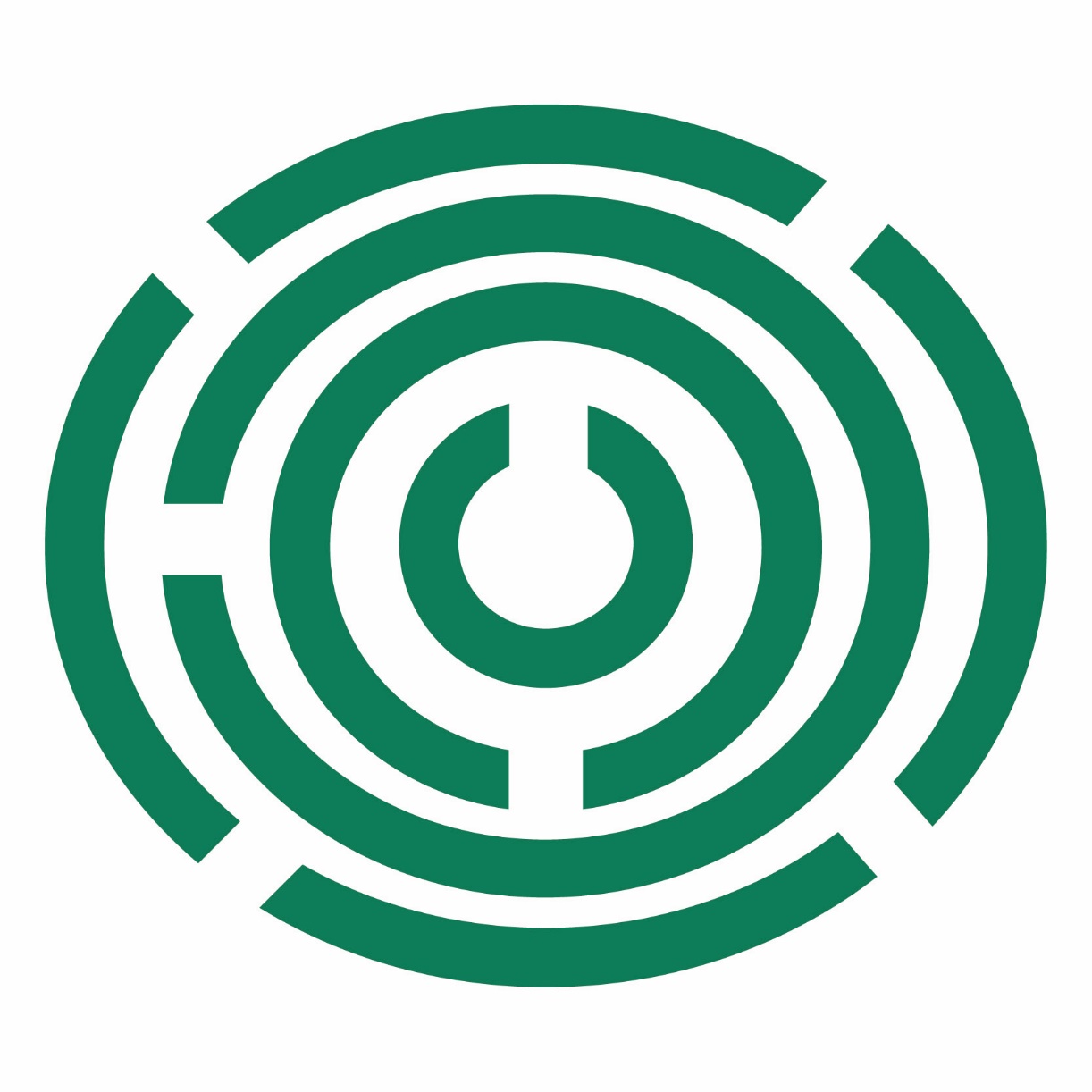 Training ResourcesAccessibility Editing in Different Versions of Microsoft OfficeSetting Document Structure in Microsoft Office 2010Click on the View Tab on the main tool bar at the top of your screenClick on Document MapOpens a Window to left of PageCreates Headings List as you type.Clicking on a heading will take you to that part of the document.It will tell you If the document has no Headings.Setting Document Structure in Versions of Microsoft Office Later than 2010Click on the View Tab on the main tool bar at the top of your screenCheck the box next to Navigation PaneOpens a new window to the left of your documentClicking on a heading or subheading will take you to that part of the pageModifying Styles in Microsoft office 2010Click on Format on the Menu Bar at the top of your screenClick on StylesClick on FormattingClick on style you wish to changeChoose ModifyMake changesClick on Add to Template to store change.Modifying Styles In Versions Of Microsoft Office Later Than 2010Go to the Styles section of the Home tab at the top of your screenRight click on the Style you wish to editChoose ModifyMake your required changesChoose Only in this Document to save your changes to the current document only or New Documents Based on this Template to save your changes to the template you are currently usingEditing Document Properties in Microsoft Office 2010Click on the File Tab at the top of your screenClick on PropertiesClick on SummaryEnter detailsClick OKEditing Properties In Versions Of Microsoft Office Later Than 2010Click on the File Tab at the top of your screenClick on InfoUnder Properties make any changes requiredClick on the Arrow on the to left of the document screen to return to the main documentEditing Alt Text In Microsoft Office 2010Right Click on ImageClick on Format PictureClick on Alt TextBox will be blankEnter suitable text to describe your imageClick on OKEditing Alt Text In Versions Of Microsoft Office Later Than 2010Right Click on ImageClick on Edit Alt TextEnter suitable text to describe your imageClick on the X at the top of this box to make it disappearEditing Tables In Microsoft Office 2010Click on Table in the Menu BarClick on Insert & choose number of rows & columns in the dialogue box. Click OKThere doesn't seem to be a way of identifying the extent of the table.Editing Tables In Versions Of Microsoft Office Later Than 2010Click on the Insert Tab in Menu BarClick on TableHighlight number of Rows and ColumnsClick on the Table Design Tab and tick: Header Row, First Column, Total Row and Last Column. This allows Screen-reading software identify the extent of the tableThis guide was produced to conform with the accessibility guidelines set out by SAIF (Scottish Accessible Information Forum) Contact UsDisability Information Scotland168 Bath StreetGlasgow G2 4TPCall our helpline on 0300 323 9961Monday - Friday 10:00am to 4:00pmText: 0778 620 0707Email: info@disabilityscot.org.ukwww.disabilityscot.org.ukFaceBook @DisabilityScotInstagram @DisabilityScotTwitter @DisabilityScot